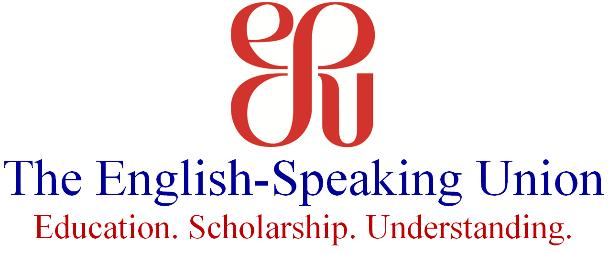 Region IV Annual MeetingMarch 24-26, 2017Join members from the North Carolina and Virginia ESU Branches for an interesting, fun weekend in Raleigh, North Carolina!Schedule of events:Friday Welcome Dinner at Lonnie Poole Golf Course clubhouse at NC State University, with its gorgeous views of the downtown Raleigh skyline;Region IV Annual Meeting on Saturday morning, with catered lunch, at the new Hampton Inn Crabtree;Free time in the afternoon to explore the sights (museums of art, history, and natural sciences; the state capitol building; world-class Hunt Library on the NC State University Centennial Campus; and more) or visit the many parks and greenways throughout the city;Gala Dinner on Saturday evening, overlooking the golf course at the Carolina Country Club, with Dr. Elliot Engel speaking about Winston Churchill, Chairman of the English-Speaking Union of the Commonwealth from 1921 to 1925;Sunday morning free, followed by noonday Farewell Brunch, University Club.The Event Registration form, including hotel information, is attached.Look for detailed agenda and driving directions, available soon.Sincerely,Francine Netter Roberson, President, Research Triangle BranchRobert E. Leak, Host Committee Chairman